2.10.1937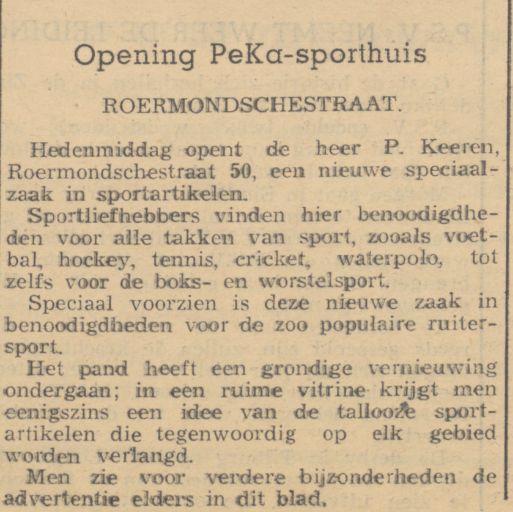 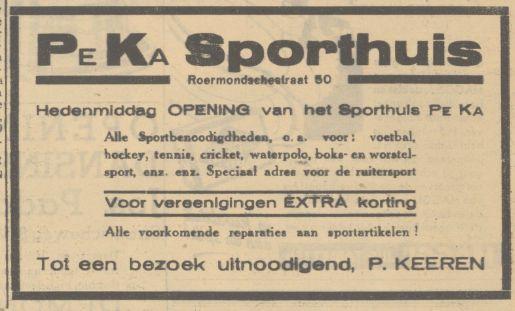 